FOR IMMEDIATE RELEASEAUGUST 25, 2023JASON DERULO CONTINUES TO HEAT UP SUMMER WITH LATEST RECORD “BODY COUNT”MULTI-PLATINUM GLOBAL SUPERSTAR SHARES SEDUCTIVE NEW SINGLELISTEN TO “BODY COUNT” HERE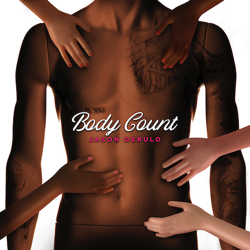 DOWNLOAD HI-RES IMAGE HEREMulti-platinum global superstar Jason Derulo continues to heat up this hot summer with his seductive new single, “Body Count,” available now via Atlantic Records at all DSPs and streaming services HERE. Written by Derulo in collaboration with Kyle Buckley, Jackson Morgan, Anthony Watts, Shawn Charles, Charles Roberts Nelsen, & Landon Sears and produced by Pink Slip and Inverness, the provocative pop jam is sure to leave listeners feeling sexy and fierce!"It's amazing when two people are drawn to one another without preconceived notions or judgements,” says Jason Derulo. “This record is about having a more playful and casual attitude toward romantic and physical relationships and focusing on creating memorable experiences together. Like the song says, 'I don't really care about your body count cause I just want to make that body count.’”“Body Count” adds another notch to a recent string of blockbuster hits for Derulo including the smoothly dynamic “Glad U Came,” joined by an official music video, directed by Derulo on location in beautiful Bali and streaming now at YouTube HERE. What’s more, Derulo stripped back “Glad U Came” to create the ideal romantic theme for summer wedding season, “Glad U Came (Acoustic Wedding Version),” available now HERE. Other recent favorites include the tempo-changing smash, ”Slow Low” and the sultry club-pop hit, “When Love Sucks (Feat. Dido),” the latter of which interpolates Dido’s 1999 top 3 hit single, “Thank You,” famously sampled in Eminem’s classic “Stan.”Early 2023 saw the release of Derulo and David Guetta’s feel-good collaboration, “Saturday/Sunday.” The ultimate showcase for both artists’ signature approach towards club-ready pop anthems, the irresistibly energetic track is joined by an official dance video streaming at Derulo’s hugely popular YouTube channel HERE.Forward-thinking, genre-defying, and massively creative, Jason Derulo has staked his claim as one of the most dynamic forces on the global pop landscape. Since breaking through with his 5x RIAA Platinum-certified single, “Whatcha Say,” the award-winning singer-songwriter who has a net worth in excess of $100 million, has sold more than 250M singles worldwide and achieved 20 Platinum singles including “Wiggle“, “Talk Dirty“, “Want to Want Me,” “Trumpets,” “It Girl“, “In My Head,” “Ridin’ Solo,” “Don’t Wanna Go Home,” “Marry Me,” “ The Other Side,” “Get Ugly,” “Swalla,” “Savage Love” and “Take You Dancing.” Since the start of his solo recording career in 2009, he has earned over 21B worldwide streams, and built an unstoppable social media following of over 150M followers across all platforms. Now at work on his highly anticipated fifth album – and full-length debut for Atlantic Records – Derulo has delivered an ongoing series of smash singles that have drawn a stunning 500M+ views, including the irresistibly buoyant “Acapulco,” the RIAA platinum-certified “Take You Dancing,” and Jawsh 685 x Jason Derulo’s 3x platinum-certified chart-topper, “Savage Love (Laxed – Siren Beat).” The latter track – and its official BTS remix – proved an unstoppable international sensation upon its 2020 arrival, peaking at #1 on Billboard’s “Hot 100” as well as atop charts in 16 additional countries around the world. A truly multi-dimensional creator, Derulo has also established himself as an actor and businessman, investing in enterprises like Catch L.A. and Rumble Boxing, becoming part-owner of Bedlam Vodka, launching an innovation-minded podcast, and developing a line of supplements and fitness products with the Najafi Group and BodyBuilding.com. What’s more, Derulo unveiled Jason Derulo’s UZO, an immersive new graphic novel from Z2 Comics based on a TikTok character created by the artist himself. With his TikTok regularly amassing over 10M views per post, Derulo notes that the platform has dramatically reshaped his relationship with his fans. Derulo, a TikTok superstar, continues to see his already astronomical TikTok presence growing daily, now boasting more than 58M followers worldwide and over 1.2B likes. Reclaiming his title as the TikTok king, last year saw the summer smash single “Slidin’” released alongside a fan-challenged TikTok video to his own rendition of the electric slide (streaming HERE). His knack for laying undeniably catchy melodies on top of fun, upbeat productions, was the formula for his Summer takeover. To celebrate the single, Derulo hosted a wildly extravagant  ”Slidin’” Weekend in Miami with some of his closest creator friends. The weekend included a private “Slidin’” jet set from LA to Miami; an insanely large “Slidin’” mansion; a sexy “Slidin’” yacht party; hibachi, dinners, clubbing and more.# # #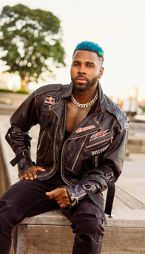 DOWNLOAD PRESS PHOTO HEREPHOTO CREDIT: PETER O’DOWDCONNECT WITH JASON DERULOOFFICIAL | FACEBOOK | INSTAGRAM | TIKTOK | TWITTER | YOUTUBEPRESS CONTACT FOR JASON DERULOFAIRLEY MCCASKILL | FAIRLEY.MCCASKILL@ATLANTICRECORDS.COM